 Školský vzdelávací program pre 2. stupeň ZŠ ISCED 2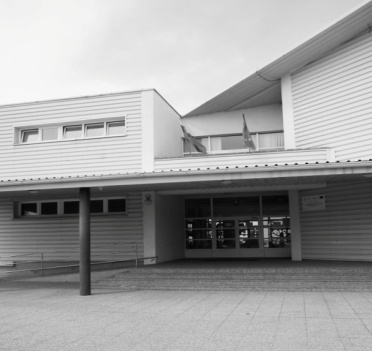 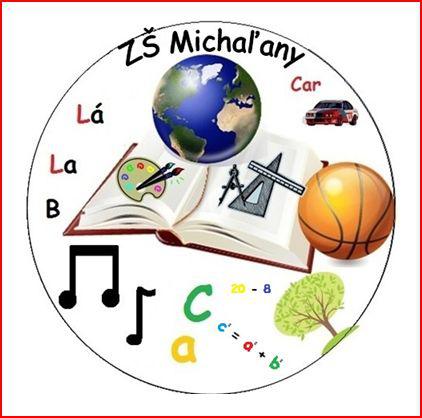 Školský vzdelávací program pre 2. stupeň ZŠPRIMA ŠKOLA -  priateľstvo, región, informácie, multikulturizmus, aktivity„Človek sa môže stať človekom iba výchovou“                                                  J.Ámos KomenskýVzdelávací program : Nižšie sekundárne vzdelanie Stupeň vzdelania : ISCED 2Dĺžka štúdia : päť  rokovVyučovací jazyk: slovenský  Študijná forma : denná Druh školy: základnáPredkladateľ : Základná škola Michaľany Názov školy : Základná škola, Školská 339/2, Michaľany Adresa : Školská 339/2, 076 14 Michaľany IČO : 35541253Riaditeľ školy : Mgr. Ľudmila ZembuchováKoordinátor pre tvorbu ŠkVP : Mgr. Andrea Bodnárová,  zástupkyňa riaditeľaĎalšie kontakty : Tel., fax  :056/6702315, 056/6686240, 056/6686241                            www.zsmichalany.edupage.org , e-mail : riaditel@zsskolmich.edu.sk Zriaďovateľ: Obec MichaľanyAdresa : Hlavná 108, 076 14 MichaľanyKontakty  :Tel. : 056/6702328, www.michalany.sk, e- mail : obecmichalany@stonline.skPlatnosť dokumentu od 1. 09. 2020  do 31.8. 2021           Podpis riaditeľa : Mgr. Ľudmila ZembuchováI. Všeobecná charakteristika školy  Charakteristika školyZákladná škola Školská 339/2, Michaľany je plnoorganizovanou školou s 1. - 9. ročníkom. Je to átriová jednoposchodová budova, ktorej súčasťou je aj školská jedáleň a telocvičňa. Tá pozostáva z dvoch častí – hernej a gymnastickej. Školu navštevujú  žiaci 1. – 9. ročníka v 17 triedach. Okrem kmeňových tried sú zriadené aj odborné učebne, kabinety a dve zborovne. Na  1. stupni je 6 tried : I. A,I. B, II. A, III. A, IV. A , IV.B  .Na 2. stupni je 9 tried : V. A, V. B, VI.A, VI. B,  VII. A, VII.B, VIII.A, VIII.B, IX.A.Na škole sú 2 špeciálne triedy: IV. B a VII. C.V škole sú zriadené dve oddelenia školského klubu.Poloha školy, jej priestorové vybavenie a podmienky, aktívny a obetavý prístup pedagogických pracovníkov ku výchove a vzdelávaním detí, široká ponuka záujmovej činnosti vytvárajú dobré podmienky pre rozvoj osobnosti žiakov. Chceme mať školu, ktorá ponúka široké možnosti, kam deti chodia rady a kde sa budú dobre cítiť.   2. Charakteristika žiakov Základnú školu v Michaľanoch navštevujú žiaci z obcí: Michaľany, Kazimír, Luhyňa, Lastovce, Veľaty a   Byšta.  V súčasnosti školu navštevuje cca 340 žiakov. Na prvom stupni je to 98 žiakov a na druhom stupni  242 žiakov. Mimo územia SR sa vzdeláva 18 žiakov.Vzdelávanie žiakov so špeciálnymi výchovno-vzdelávacími potrebami prebieha v 2 špeciálnych triedach, kde je skupinová integrácia.  V špeciálnych triedach sú žiaci s mentálnym postihnutím vzdelávaní podľa variantu A a jeden žiak je vzdelávaný podľa variantu B.  Počet individuálne začlenených  žiakov je 16. Všetci  žiaci majú ľahší stupeň mentálneho postihnutia, sú to žiaci s vývinovými poruchami učenia. Žiaci potrebujú individuálny prístup na vyučovacích hodinách zo strany vyučujúcich.  3. Charakteristika pedagogického zboruV školskom roku 2020/2021 na škole  je 44 zamestnancov 23 pedagogických, z toho 3 farári a 13 nepedagogických, dve vychovávateľky v školskom klube . Priemerný vek učiteľov sa pohybuje okolo 44 rokov. Máme schopných a skúsených učiteľov, ktorí majú odborné vedomosti. Všetci učitelia absolvovali priebežné vzdelávanie IKT. Dve učiteľky sú poverené KŠÚ do poroty v súťažiach a olympiádach anglického jazyka a fyziky. Školského psychológa nemáme, ale spolupracujeme s CPPPaP v Trebišove a špeciálnym pedagógom. Na škole pracuje školský poradca, ktorý je aj kariérovým a výchovným poradcom. Školský poradca absolvoval priebežné vzdelávanie v uvedenom odbore. Spolupracuje s CPPPaP pri individuálnej integrácii a pri začleňovaní žiakov do špeciálnych tried. Podieľa sa na začleňovaní žiakov do stredných škôl.  V škole pracuje 1 asistentka učiteľa. Okrem individuálneho prístupu navštevuje rodiny zo sociálne znevýhodneného prostredia a rodiny rómskych žiakov.  Koordinátorkou školského vzdelávacieho programu je zástupkyňa riaditeľa školy. V škole pracujú aj  koordinátori pre environmentálnu výchovu, koordinátor prevencie drogových závislostí a iných sociálno – patologických javov, koordinátor čitateľskej gramotnosti, koordinátor finančnej gramotnosti, koordinátor zdravého životného štýlu a koordinátor informatizácie. Na 1. stupni pracuje MZ , na 2. stupni PK triedneho učiteľa,  PK vzdelávacích oblastí: 1. Jazyk a komunikácia, 2. Matematika a práca s informáciami, 3. Človek a príroda, Človek a spoločnosť, Človek a svet práce, 4.  Človek a hodnoty,  Umenie a kultúra, Zdravie a pohyb. V uplynulom školskom roku sa učitelia aktívne zapájali do programov kontinuálneho vzdelávania. Všetci učitelia sa neustále vzdelávajú či štúdiom odbornej literatúry alebo rôznymi formami štúdia na fakultách a inováciou z metodiky vyučovania. Dbajú o svoj profesijný rast. Právne vedomie rozvíjajú štúdiom  nových zákonov,  vyhlášok a nariadení a uplatňujú ich vo svojej praxi. Podieľajú sa na tvorbe ŠkVP. Vo vyučovacom procese používajú moderné materiálne prostriedky – videotechniku, výpočtovú techniku a multimédiá a pod.  Vedenie školy podnecuje pedagógov  k tvorivosti pri práci.4. Organizácia prijímacieho konania Podľa Sprievodcu školským rokom 2020/2021 uskutočňujeme zápis do 1. ročníka. Do prvého ročníka sa prijíma dieťa, ktoré dovŕšilo šiesty rok veku a dosiahlo školskú spôsobilosť. Ak dieťa dovŕšilo 6 rokov a nenadobudlo školskú spôsobilosť, môže riaditeľ školy na základe odporúčania CPPPaP rozhodnúť o odklade školskej dochádzky. Zápisu sa zúčastnia žiaci z Michalian a na základe VZN aj žiaci z obce Byšta a Luhyňa. Do 5. ročníka prijímame aj žiakov z málotriednej ZŠ  Kazimír, ZŠ Veľaty a ZŠ Lastovce. Všetkým týmto žiakom vydáva riaditeľ školy rozhodnutie o prijatí na základnú školu.5. Dlhodobé projekty1, Správaj sa normálne2, Cesta k emocionálnej zrelosti3, Dajme spolu gól4, Duálne vzdelávanie a zvýšenie aktivity a kvality OVP6. Spolupráca s rodičmi a inými subjektmiSpolupráca s rodičmi  je na vysokej úrovni. 2x ročne sa uskutočňuje  plenárne zasadnutie ZRPŠ, 4x triedne aktívy, podľa potreby rodičovské združenie žiakov 9. ročníka zamerané na profesijnú orientáciu žiakov.  Triedni dôverníci tvoria Radu rodičov, ktorí tiež pravidelne spolupracujú s pedagogickým zborom a vedením školy. Triedni učitelia a asistentka učiteľa navštevujú rodiny problémových žiakov a uskutočňujú pohovory s rodičmi v prípade potreby. Aj s CPPPaP  a CŠPP  v Trebišove je dobrá spolupráca, najmä v oblasti psychologických vyšetrení, besied, prevencie a poradenstva. V škole pracujú koordinátorka prevencie a aj školská poradkyňa, ktorých činnosť je zameraná na riešenie výchovných problémov a na oblasť profesionálnej orientácie. Rada školy je 11 členná. V zastúpení sú 4 rodičia, 3 zástupcovia obecného zastupiteľstva, 2 pedagogickí pracovníci, 1 nepedagogický, 1 zástupca organizácie, ktorá sa podieľa na výchove a vzdelávaní. Vyjadrujú sa k výchove a vzdelávaniu na škole. Zasadajú 4x ročne a v prípade potreby riešenia neodkladných záležitostí.Škola spolupracuje s Políciou Michaľany, Agrozoranom, s r. o. Michaľany, TJ  Michaľany, Územným spolkom SČK a je členom Občianskeho združenia Sokol na Slovensku7. Priestorové a materiálno–technické podmienky školyBudova školy bola daná do prevádzky v  roku 2005. Je to átriová jednoposchodová budova. V škole je spolu 17  tried, na prízemí sú triedy 1. stupňa, na poschodí triedy 2. stupňa. Všetky triedy sú svetlé, s veľkými oknami, vybavené novým moderným zariadením, nástenkami a v každej triede sú nové žalúzie. V triedach sú keramické tabule. Každá trieda má k dispozícii šatne – skrinky slúžiace ako úložný priestor. Chodby sú krásne presvetlené a priestranné, farebne zladené. Na chodbách sú aj moderné hygienické zariadenia. Škola má k dispozícii tieto odborné učebne: odborné učebne pre vyučovanie fyziky a chémie, prírodopisu, 3 počítačové učebne na výučbu informatiky  -  42 počítačov. Máme k dispozícii aj ďalších 8 počítačov, 22 notebooky pre učiteľov, 14 dataprojektorov,  3 kopírovacie stroje, 3  multifunkčné zariadenia, mini vežu, viazací stroj, skartovací stroj. Na vyučovanie technickej výchovy máme moderne vybavenú školskú dielňu. Škola má  kuchynku na praktické vyučovanie a krúžkovú činnosť. Máme aj učiteľskú a žiacku knižnicu. Odborné učebne umožňujú plne realizovať učebné osnovy a zvolené učebné varianty. Vybavenie kabinetov je postačujúce, v nich sa nachádza množstvo učebných pomôcok. Každý rok sa obnovuje inventár školy. Pedagógovia majú dve zborovne, jedna pre 1. stupeň,  druhá pre 2. stupeň. Na archiváciu dokladov slúži archív umiestnený na prízemí školy..Škola má 2 oddelenia školského klubu pre žiakov 1. – 4. ročníka. Školský klub má množstvo pomôcok na výchovnú a oddychovú činnosť. Na vzdelávaciu činnosť im slúžia aj 2 počítače. V átriu sa  konajú slávnostné zhromaždenia na začiatku a konci školského roka, žiaci tu trávia väčšinu prestávok -  na čerstvom vzduchu v rámci psychohygienických požiadaviek. Máme aj mini ihrisko s umelým trávnikom, kde je možné plniť  časť učebných osnov, máme telocvičňu – malá je gymnastická a veľká je herná. Okrem toho máme atletickú dráhu, doskočisko, asfaltové ihrisko na hádzanú, basketbalové ihrisko a školský pozemok na plnenie učebných osnov techniky a pracovného vyučovania.K škole patrí aj  školskú jedáleň s novým zariadením. Žiakom sa podáva racionálna strava, dodržujú sa materiálno-spotrebné normy pre výživu detí školského veku. Zabezpečuje sa pitný režim žiakov. Počas školského roka priebežne doplňujeme školu učebnými pomôckami.8. Personálne zabezpečenieRealizácia vzdelávacieho programu vo výchovno-vzdelávacom procese si vyžaduje zodpovedajúce personálne podmienky, ktoré by zabezpečili efektívnosť vzdelávania a vytváranie spolupracujúcich sociálnych vzťahov medzi účastníkmi procesu vzdelávania. Ide o nasledujúce cieľové podmienky, ku ktorým majú školy smerovať.Štruktúra pedagogického personálneho zabezpečenia školy Pedagogickí zamestnanci:  Vedúci pedagogickí zamestnanci: Riaditeľ školyZástupcovia riaditeľa školy  Ostatní pedagogickí zamestnanci: Školský  poradcaUčitelia pre primárne vzdelávanieUčitelia pre nižšie sekundárne vzdelávanieVychovávateľky školského klubu detíVedúci pedagogickí zamestnanci  spĺňajú kvalifikačné požiadavky stanovené zákonom(vykonali prvú atestáciu, spĺňajú podmienku dĺžky výkonu pedagogickej činnosti, riaditeľka školy a zástupkyne riaditeľky školy  sú prihlásení na funkčné vzdelávanie;  sú odborne pripravení na riadenie pracovnej skupiny a osvojené manažérske zručnosti uplatňujú pri riadení pracovného kolektívu; podporujú a vytvárajú podmienky pre odborný rast a ďalšie vzdelávanie svojich zamestnancov podľa ročného plánu kontinuálneho vzdelávania; zaujímajú sa o svoj odborný a osobnostný rast; zabezpečujú podmienky pre dobrú klímu v oblasti personálnych vzťahov –vo vzťahu k žiakom, v rámci pedagogického zboru a vo vzťahu k rodičom a širšej komunite.Ostatní pedagogickí zamestnanci  spĺňajú kvalifikačné predpoklady na výkon pedagogickej činnosti a kvalifikačné požiadavky stanovené platnou legislatívou; uplatňujú zásady tímovej práce, kooperatívneho a konštruktívneho riešenia problémov; preukazujú odborné a pedagogicko-psychologické spôsobilosti, ktoré využívajú pri pedagogickej komunikácii, motivácii žiakov, ich diagnostikovaní, hodnotení, pozitívnom riadení triedy a udržaní neformálnej disciplíny, pri práci so žiakmi a v spolupráci s rodičmi.Iní odborní zamestnanci(psychológ, logopéd, špeciálny pedagóg) na škole nepracujú9. Požiadavky na vzdelávanie pedagogických a odborných zamestnancovŠkola v súlade s príslušnými legislatívnymi opatreniami zapája a podporuje vzdelávanie svojich pedagogických  zamestnancov.  Za týmto účelom riaditeľ školy vydáva ročný plán vzdelávania  pedagogických  zamestnancov.  Ročný  plán  vzdelávania  možno  počas  jeho platnosti dopĺňať a meniť v súlade s aktuálnymi možnosťami a potrebami školy. Vzdelávanie pedagogických a odborných zamestnancov je sústavný proces nadobúdania vedomostí, zručností a spôsobilostí s cieľom udržiavať, obnovovať, zdokonaľovať a dopĺňať profesijné kompetencie potrebné na výkon pedagogickej praxe a na výkon odbornej činnosti. Vzdelávanie zamestnancov upravuje zákon 138/2019 Z. z. o pedagogických zamestnancoch a odborných  zamestnancoch  a  o  zmene  a  doplnení  niektorých  zákonov  v  znení  neskorších predpisov. Absolvovaním jednotlivých  druhov  vzdelávania pedagogický  alebo odborný zamestnanec  splní  požiadavky  na  zaradenie  do  príslušného  kariérového stupňa  alebo kariérovej pozície, a súčasne aktualizuje alebo inovuje svoje profesijné kompetencie.Vzdelávanie pedagogických zamestnancov a odborných zamestnancov sa organizuje ako:a)kvalifikačné vzdelávanie,b)funkčné vzdelávanie,c)špecializačné vzdelávanie,d)adaptačné vzdelávanie, e)predatestačné vzdelávanie,f)inovačné vzdelávanie, g)aktualizačné vzdelávanie.Kvalifikačné vzdelávanie Cieľom  kvalifikačného  vzdelávania  je  získanie  vzdelania,  ktorým  pedagogický zamestnanec  a  odborný  zamestnanec  v  príslušnom  stupni  vyžadovaného  vzdelania  získa kvalifikačný predpoklad na výkon pracovnej činnosti a) v príslušnej kategórii a podkategórii pedagogického zamestnanca,b) v ďalšej kategórii pedagogického zamestnanca,c) vyučovaním ďalších aprobačných predmetov,d) v ďalšej podkategórii kategórie učiteľ,e) v príslušnej kategórii odborného zamestnanca, ak ide o vzdelávanie pedagogického zamestnanca s najmenej vysokoškolským vzdelaním druhého stupňa,f) v ďalšej kategórii odborného zamestnanca,g) v  triedach  a  školách  pre  deti  a žiakov so  špeciálnymi  výchovno-vzdelávacími potrebami Kvalifikačné  vzdelávanie podľa  písm.  a)  a  b)  sa  organizuje  ako  doplňujúce  pedagogické štúdium, ktorého cieľom je získanie kvalifikačného predpokladu na výkon pracovnej činnosti v kategórii učiteľ, vychovávateľ, majster odbornej výchovy, školský tréner a pedagogický asistent. Kvalifikačné  vzdelávanie  podľa    písm.  c)  až  f)  sa  organizuje  ako  rozširujúce  štúdium. Úspešné absolvovanie kvalifikačného vzdelávania nenahrádza získanie vyžadovaného stupňa vzdelania.Funkčné vzdelávanie Cieľom funkčného vzdelávania je získanie profesijných kompetencií na výkon funkcie riaditeľa a na výkon činnosti vedúceho pedagogického zamestnanca a vedúceho odborného zamestnanca. Funkčné vzdelávanie sa organizuje v rozsahu najmenej 320 hodín ako schválený program funkčného  vzdelávania  členený  na  základný  modul  a  rozširujúce  moduly.  Pedagogický zamestnanec  a  odborný  zamestnanec  získa  profesijné  kompetencie  vyžadované  na  výkon riadiacich  činností  absolvovaním  základného  modulu  a  všetkých  rozširujúcich  modulov funkčného vzdelávania. Základný  modul  funkčného  vzdelávania  úspešne  absolvuje  pedagogický  zamestnanec  a odborný  zamestnanec  pred  začiatkom  výkonu  funkcie  riaditeľa.  Rozširujúce  moduly funkčného vzdelávania  úspešne absolvuje riaditeľ najneskôr do piatich rokov od začiatku výkonu funkcie riaditeľa. Základný  modul  funkčného  vzdelávania  a  najmenej  jeden  rozširujúci  modul  funkčného vzdelávania  úspešne  absolvuje  vedúci  pedagogický  zamestnanec  a  vedúci  odborný zamestnanec  okrem  riaditeľa najneskôr  do  štyroch  rokov  od  začiatku  výkonu  činnosti vedúceho  pedagogického  zamestnanca  alebo  výkonu  činnosti  vedúceho  odborného zamestnanca. Absolvovanie  funkčného  vzdelávania  sa  nevyžaduje,  ak  ide  o  riaditeľa,  vedúceho pedagogického zamestnanca alebo vedúceho odborného zamestnanca, ktorý získal najmenej vysokoškolské vzdelanie prvého stupňa v študijnom programe zameranom na manažment školy.Špecializačné vzdelávanieCieľom špecializačného vzdelávania je získanie profesijných kompetencií potrebných na výkon špecializovaných činností. Špecializačné vzdelávanie sa organizuje v rozsahu najmenej 50 hodín ako schválený jednoduchý program špecializačného vzdelávania.Adaptačné vzdelávanieCieľom  adaptačného  vzdelávania  je  získanie profesijných  kompetencií potrebných  na výkon  pracovnej  činnosti  v  kariérovom  stupni  samostatný  pedagogický  zamestnanec  a samostatný odborný zamestnanec. Poskytovateľom adaptačného vzdelávania je škola, školské zariadenie,  zariadenie  sociálnej  pomoci  a  organizácia  zriadená  ministerstvom  školstva. Adaptačné  vzdelávanie  sa  organizuje  ako  jednoduchý  program  adaptačného  vzdelávania. Program adaptačného vzdelávania schvaľuje riaditeľ alebo štatutárny zástupca organizácie zriadenej ministerstvom školstva. Odborným garantom adaptačného vzdelávania je riaditeľ. Začínajúceho  pedagogického  zamestnanca  a  začínajúceho  odborného  zamestnanca  zaradí riaditeľ do adaptačného vzdelávania najneskôr do piatich dní od vzniku pracovného pomeru.Adaptačné  vzdelávanie  sa  ukončuje  na  základe  odporúčania  uvádzajúceho  pedagogického zamestnanca pred trojčlennou skúšobnou komisiou podľa programu adaptačného vzdelávania. Členom skúšobnej komisie je uvádzajúci pedagogický zamestnanec alebo uvádzajúci odborný zamestnanec  a  ďalší  pedagogický  zamestnanec  alebo  odborný  zamestnanec  zaradený najmenej  do  kariérového  stupňa  samostatný  pedagogický  zamestnanec  alebo  samostatný odborný zamestnanec, ktorého vymenúva riaditeľ. Predsedom skúšobnej komisie je riaditeľ.Predatestačné vzdelávanieCieľom predatestačného vzdelávania je získanie profesijných kompetencií na zaradenie do vyššieho kariérového stupňa. Predatestačné vzdelávanie sa organizuje v rozsahu najmenej 20 hodín ako schválený jednoduchý program predatestačného vzdelávania alebo v rozsahu najmenej 40 hodín ako schválený program predatestačného vzdelávania členený na moduly.Inovačné vzdelávanieCieľom inovačného vzdelávania jea) prehĺbenie,  rozšírenie  a  inovácia  profesijných  kompetencií  potrebných  na  výkon pracovnej  činnosti  v  príslušnej  kategórii  alebo  v  podkategórii pedagogického zamestnanca alebo v príslušnej kategórii odborného zamestnanca alebob) uplatnenie najnovších poznatkov alebo skúseností z praxe vo výchove a vzdelávaní.Inovačné  vzdelávanie  sa  organizuje  ako  jednoduchý  program  inovačného  vzdelávania poskytovaný v rozsahu najmenej 25 hodínAktualizačné vzdelávanie Cieľom aktualizačného vzdelávania je a) udržiavanie  alebo  obnovovanie  profesijných  kompetencií  potrebných  na  výkon pracovnej činnosti, b) získanie nových vedomostí a informácií o zmenách v právnych predpisoch, výchovno-vzdelávacích programoch, pedagogickej dokumentácii a ďalšej dokumentácii aleboc) získanie nových vedomostí a zručností v konkrétnej oblasti pracovnej činnosti.Aktualizačné vzdelávanie sa organizuje ako schválený jednoduchý program aktualizačného vzdelávania.  Program  aktualizačného  vzdelávania  a  rozsah  aktualizačného  vzdelávania schvaľuje riaditeľ. Škola, školské zariadenie a zariadenie sociálnej pomoci v závislosti od svojich potrieb upraví rozsah aktualizačného vzdelávania vo vnútornom predpise. Odborným garantom  aktualizačného  vzdelávania  je  pedagogický  zamestnanec  školy,  školského zariadenia alebo zariadenia sociálnej pomoci s druhou atestáciou. Pedagogický zamestnanec alebo odborný zamestnanec školy, školského zariadenia alebo zariadenia sociálnej pomoci vykonáva  lektorskú  činnosť  v  aktualizačnom  vzdelávaní  súčasne  s  výkonom  pracovnej činnosti.  Riaditeľ  na  požiadanie  vydá  pedagogickému  zamestnancovi  alebo  odbornému zamestnancovi potvrdenie o aktualizačnom vzdelávaní. 10.   Škola ako životný priestor  Pedagogickí i nepedagogickí zamestnanci sa svojou prácou snažia, aby sa žiaci v škole cítili čo najpríjemnejšie.Interiér školy spĺňa požiadavky upraveného a estetického prostredia. Triedy a chodby sú nové, moderné a netradičné. Prostredie tried  je upravené a estetické, zariadené novým nábytkom, aktualizovanými nástenkami.   Na chodbách je  mnoho krásnych výtvarných prác, ktoré zdobia steny chodieb, násteniek a informačných tabúľ s aktuálnymi informáciami o aktivitách školy. Estetizáciu dotvára bohatá kvetinová výzdoba. Nachádza sa tam aj tzv. slovenská izba, ktorá pripomína tradície nášho regiónu. Školský dvor je átriový, kde trávia žiaci čas počas prestávok, čím sa vytvára u nich priateľská atmosféra. Pedagógovia majú moderne zariadené zborovne s počítačmi, kopírkou a kuchynským kútikom, čo vytvára optimálne prostredie pre tvorivý prístup pedagógov k práci. Učiteľom je k dispozícii učiteľská knižnica vybavená odbornou literatúrou. Na rozvoj čitateľských vedomostí a zručností slúži žiakom žiacka knižnica. Vybavená je aj sedacími vakmi, kde žiaci môžu relaxovať pri dobrej knihe.  V škole máme aj moderne  zariadenú školskú jedáleň, kde sa okrem obedov uskutočňujú aj slávnostné akadémie, besedy, plenárne zasadnutia s rodičmi. Najmä počas týchto stretnutí sa rozvíja priateľská atmosféra medzi pedagógmi a rodičmi. Trvalou úlohou a cieľom školy je budovanie priateľskej atmosféry medzi učiteľmi a žiakmi a aj žiakmi navzájom. Predpokladom splnenia tohto cieľa sú pedagógovia. ktorí svojim citlivým prístupom k žiakom vytvárajú na vyučovacích hodinách i mimo nich atmosféru pohody, kľudu a priateľstva. Vytvárať priateľskú klímu na škole je dennodenná práca na vyučovacích  a triednických hodinách. 11. Podmienky na zaistenie bezpečnosti a ochrany zdravia pri výchove a vzdelávaní Žiaci,  učitelia i nepedagogickí pracovníci  majú bezpečné a zdraviu vyhovujúce podmienky v priestoroch školy. Všetci žiaci sú poučení  o bezpečnosti a ochrane zdravia pri práci. Vykonávajú sa pravidelné školenia zamestnancov školy o bezpečnosti a ochrane zdravia pri práci a proti požiaru a  pravidelné kontroly bezpečnosti a ochrany zdravia a odstraňovanie nedostatkov podľa výsledkov revízií. Škola má zabezpečený bezbariérový prístup, máme k dispozícii aj nábytok pre žiakov so špeciálnymi výchovno-vzdelávacími potrebami – pre zrakovo a telesne postihnutých. V rámci bezpečnosti žiakov sú označené schody, únikové východy a podobne. Pri organizovaní škôl v prírode, lyžiarskych a plaveckých výcvikov, exkurzií a pod. sú učitelia i žiaci oboznamovaní s príslušnými ustanoveniami BOZP.Škola vedie evidenciu žiackych a pracovných úrazov. Má na dostupných miestach lekárničky vybavené podľa predpisov.II. Charakteristika školského vzdelávacieho programu1. Vlastné ciele výchovy a vzdelávaniaŽiaci našej školy majú v priebehu celého vzdelávacieho procesu získať potrebné vedomosti a zručnosti, aby ich vedeli vždy správne použiť a zároveň si rozvíjali svoje kľúčové spôsobilosti. Znamená to, aby boli komunikatívni v materinskom a v cudzích jazykoch, flexibilní v rôznych praktických situáciách, tvoriví, vedeli si vyhľadávať informácie, vedeli prezentovať svoju prácu. Absolventi našej školy získajú: kompetencie v oblasti vzdelávania:- chceme smerovať na prípravu žiakov na život, ktorý od nich vyžaduje, aby boli schopní kriticky a tvorivo myslieť, rýchlo a účinne riešiť problémy, pripravovať človeka rozhľadeného, vytrvalého, schopného kooperovať a pracovať v tíme, schopného sebamotivácie k celoživotnému vzdelávaniu, správne používať materinský jazyk v slovnom a grafickom prejave, schopnosť vyjadriť vlastné myšlienky pri ústnom (dialóg, diskusia) a písomnom prejave (referáty, projekty), gramotnosť v oblasti IKT a schopnosť vyhľadávať, triediť a využívať informácie schopnosť logicky myslieť a vedieť aplikovať teoretické vedomosti v praxi kompetencie v oblasti výchovy:- chceme formovať u žiakov tvorivý životný štýl, vnútornú motiváciu, emocionálnu inteligenciu, sociálne cítenie a hodnotové orientácie vychovávať žiakov v duchu humanistických princípov v spolupráci s rodičmi žiakov vychovať pracovitých, zodpovedných, morálne vyspelých a slobodných ľudí. schopnosť vyjadriť vlastné názory, byť empatický voči prejavom a názorom iných vo všetkých životných situáciách jednať v záujme ochrany zdravia svojho aj ostatných ľudí o svojim konaním prispievať k ochrane životného prostredia rozvíjať pozitívne postoje k multikultúrnemu spolužitiu občanov v spoločnostiĎalšie ciele:uplatňovať nové formy a metódy práce,realizovať výučbu pomocou moderných technológií a prostriedkov posilniť úlohu a motiváciu učiteľov, ich profesijný a odborný rast skvalitniť spoluprácu s rodičmi a verejnosťou,zlepšiť estetiku prostredia školy a jej okolia, rozvíjať spoluprácu s inými školami na Slovensku 2. Zameranie školy a stupeň vzdelávaniaHlavným cieľom, ktorý chceme v najbližšom období uskutočniť, je pokračovať v zmene  základnej filozofie školy. Ide o predstavu - vytvorenie tzv. otvorenej školy, kde tvoria škola a rodičia komunitu, ktorá sa podstatne častejšie stretáva a spolu rieši problémy. V tomto modeli neposkytuje škola žiakovi len vzdelanie, ale žiak tu môže tráviť aj časť svojho voľného času, má tu vytvorený priestor na zábavu, šport.. Vo  vzdelávacom procese sa zamerať na získať dostatočné všeobecné vedomosti a zručnosti vo všetkých všeobecnovzdelávacích predmetoch. Dôraz klásť na vyučovanie cudzích jazykov, zvládnutie IKT. Umožniť individuálny výber pokračovania v štúdiu na strednej  škole.  V záujmovej činnosti pokračovať vo výbere zameraní podľa záujmu žiakov, umožniť prácu žiakov aj  v popoludňajších  hodinách.  Stupeň vzdelania ISCED 2Profil absolventaNadväzujúc na spôsobilosti získané v priebehu predchádzajúceho (primárneho) vzdelávaniaabsolvent nižšieho sekundárneho vzdelania má osvojené tieto kľúčové kompetencie(spôsobilosti):a)kompetencia (spôsobilosť) k celoživotnému učeniu sa- uvedomuje si potrebu svojho autonómneho učenia sa ako prostriedku sebarealizáciea osobného rozvoja,- dokáže reflektovať proces vlastného učenia sa a myslenia pri získavaní a spracovávanínových poznatkov a informácií a uplatňuje rôzne stratégie učenia sa,- dokáže kriticky zhodnotiť informácie a ich zdroj, tvorivo ich spracovať a praktickyvyužívať,- kriticky hodnotí svoj pokrok, prijíma spätnú väzbu a uvedomuje si svoje ďalšie rozvojovémožnosti,b) sociálne komunikačné kompetencie (spôsobilosti)- dokáže využívať všetky dostupné formy komunikácie pri spracovávaní a vyjadrovaníinformácií rôzneho typu, má adekvátny ústny a písomný prejav zodpovedajúci situáciia účelu komunikácie,- efektívne využíva dostupné informačno-komunikačné technológie,- vie prezentovať sám seba a výsledky svojej prace na verejnosti, používa odborný jazyk,- dokáže primerane komunikovať v materinskom a v dvoch cudzích jazykoch,- chápe význam a uplatňuje formy takých komunikačných spôsobilostí, ktoré sú základomefektívnej spolupráce, založenej na vzájomnom rešpektovaní práv a povinností a naprevzatí osobnej zodpovednosti,c)kompetencia (spôsobilosť) uplatňovať základ matematického myslenia a základnéschopnosti poznávať v oblasti vedy a techniky- používa matematické myslenie na riešenie praktických problémov v každodennýchsituáciách,- používa matematické modely logického a priestorového myslenia a prezentácie (vzorce,modely, štatistika, diagramy, grafy, tabuľky),- používa základy prírodovednej gramotnosti, ktorá mu umožní robiť vedecky podloženéúsudky, pričom vie použiť získané operačné vedomosti na úspešné riešenie problémov,d)kompetencia (spôsobilosť) v oblasti informačných a komunikačných technológií- má osvojené základné zručnosti v oblasti IKT ako predpoklad ďalšieho rozvoja,- používa základné postupy pri práci s textom a jednoduchou prezentáciou,- dokáže vytvoriť jednoduché tabuľky a grafy a pracovať v jednoduchom grafickomprostredí,- je schopný nahrávať a prehrávať zvuky a videá,- dokáže využívať IKT pri vzdelávaní,e)kompetencia (spôsobilosť) riešiť problémy- uplatňuje pri riešení problémov vhodné metódy založené na analyticko-kritickoma tvorivom myslení,- je otvorený (pri riešení problémov) získavaniu a využívaniu rôznych, aj inovatívnychpostupov, formuluje argumenty a dôkazy na obhájenie svojich výsledkov,- dokáže spoznávať pri jednotlivých riešeniach ich klady i zápory a uvedomuje si ajpotrebu zvažovať úrovne ich rizika,- má predpoklady na konštruktívne a kooperatívne riešenie konfliktov,f) kompetencie (spôsobilosti) občianske- uvedomuje si základné humanistické hodnoty, zmysel národného kultúrnehodedičstva, uplatňuje a ochraňuje princípy demokracie,- vyvážene chápe svoje osobné záujmy v spojení so záujmami širšej skupiny, resp.spoločnosti,- uvedomuje si svoje práva v kontexte so zodpovedným prístupom k svojim povinnostiam,prispieva k naplneniu práv iných,- je otvorený kultúrnej a etnickej rôznorodosti,- má predpoklady zainteresovane sledovať a posudzovať udalosti a vývoj verejnéhoživota a zaujímať k nim stanoviská, aktívne podporuje udržateľnosť kvality životnéhoprostredia,g) kompetencie (spôsobilosti) sociálne a personálne- dokáže na primeranej úrovni reflektovať vlastnú identitu a budovať si vlastnúsamostatnosť/nezávislosť ako člen celku,- vie si svoje ciele a priority stanoviť v súlade so svojimi reálnymi schopnosťami, záujmamia potrebami,- osvojil si základné postupy efektívnej spolupráce v skupine - uvedomuje si svojuzodpovednosť v tíme, kde dokáže tvorivo prispievať k dosahovaniu spoločných cieľov,- dokáže odhadnúť a korigovať dôsledky vlastného správania a konania a uplatňovaťsociálne prospešné zmeny v medzi osobných vzťahoch,h) kompetencie (spôsobilosti) pracovné- dokáže si stanoviť ciele s ohľadom na svoje profesijné záujmy, kriticky hodnotí svojevýsledky a aktívne pristupuje k uskutočneniu svojich cieľov,- je flexibilný a schopný prijať a zvládať inovatívne zmeny,- chápe princípy podnikania a zvažuje svoje predpoklady pri jeho budúcom plánovaní,- dokáže získať a využiť informácie o vzdelávacích a pracovných príležitostiach,i) kompetencie (spôsobilosti) smerujúce k iniciatívnosti a podnikavosti- dokáže inovovať zaužívané postupy pri riešení úloh, plánovať a riadiť nové projektyso zámerom dosiahnuť ciele, a to nielen v práci, ale aj v každodennom živote,j) kompetencie (spôsobilosti) vnímať a chápať kultúru a vyjadrovať sa nástrojmi kultúry- dokáže sa vyjadrovať na vyššom stupni umeleckej gramotnosti prostredníctvomvyjadrovacích prostriedkov výtvarného a hudobného umenia,- dokáže sa orientovať v umeleckých druhoch a štýloch a používať ich hlavnévyjadrovacie prostriedky,- uvedomuje si význam umenia a kultúrnej komunikácie vo svojom živote a v živote celejspoločnosti,- cení si a rešpektuje umenie a kultúrne historické tradície,- pozná pravidlá spoločenského kontaktu (etiketu),- správa sa kultivovane, primerane okolnostiam a situáciám,- je tolerantný a empatický k prejavom iných kultúr.Absolvent 2.stupňa ZŠ by mal  svojim vystupovaním robiť  dobré meno škole,získať potrebné vedomosti, zručnosti a schopnosti a vedieť ich správne využiť pri realizácii úloh,byť  schopný vytvárať dobré medziľudské vzťahy,byť tvorivý, usilovný, svedomitý, samostatný a čestný,byť  schopný hodnotiť  svoju úlohu v škole, v rodine a v spoločnosti, byť schopný starať sa i o svoje fyzické i psychické zdravie, vedieť uzatvárať kompromisy, byť schopný vyhľadávať, hodnotiť a využívať pri učení rôzne zdroje informácií, osvojiť  si metódy štúdia a  práce s informáciami, mať schopnosť vnímať umenie, snažiť sa porozumieť mu a chrániť umelecké prejavy,byť  si vedomý svojich kvalít.
Na primeranej úrovni rozvíjať kompetencie komunikačné, matematické, počítačové, personálne a interpersonálne:-  vedieť sa ústne a písomne vyjadrovať, rozvíjať čitateľskú gramotnosť,                                                             -  čítať s porozumením, aktívne počúvať, vedieť argumentovať,                                                                                            -  interpretovať získané vedomosti, vedieť ich vyhľadáva a využívať, primerane ich prezentovať,                                                                                                                                                                                               - učiť sa sám aj s inými a od iných                                                                                                           - ovládať základy komunikácie v cudzom jazyku, získať základy v druhom cudzom jazyku                                                                                                                                 - poznať a mať pozitívny vzťah ku kultúrnym tradíciám regiónu, k svojmu okoliu                                                                                a prírodnému prostrediu,                                                                                                                                                                                                      - vedieť sa dohodnúť a dodržiavať dohodnuté pravidlá.                                                                          -   vykonávať základné aritmetické operácie,                                                                                                             -  pracovať s údajmi a využívať ich v jednoduchých problémových úlohách v praxi.                                              -  ovládať základy práce s PC,                                                                                                                                                                                    -  vedieť získavať informácie a jednoducho komunikovať prostredníctvom informačno – komunikačných technológií.                                                       				                                      - sebapoznávanie – (vedieť hodnotiť sám seba, pracovať s chybou a priznať si ju, mať dôveru v seba),										                 -  spolupráca – (vedieť pracovať v skupine, byť tolerantný, vedieť presadzovať svoje oprávnené požiadavky, rešpektovať názory iných, mať dobré medziľudské vzťahy, uznávať ľudské práva a slobodu ) -         sebakontrola – (byť zodpovedný za svoje správanie a prácu, vedieť s primerane správať v rôznych aj v záťažových situáciách, pomenovať problém, hľadať riešenia a vyhodnotiť ich, starať sa o svoje zdravie). Sme škola a ako vzdelávacia inštitúcia sa nevzdávame ani úlohy výchovy, preto chceme, aby náš absolvent bol aj usilovný, svedomitý, samostatný, čestný. Pedagogické stratégie V oblasti rozumovej výchovy je naším cieľom rozvíjať u žiakov tvorivé myslenie, samostatnosť, aktivitu, sebahodnotenie. Osobnostný a sociálny rozvoj budeme realizovať stimuláciou skupín žiakov so slabšími vyučovacími výsledkami, podporou  individuálnych schopností. Vyučujúci v spolupráci s výchovnou poradkyňou poskytnú odbornú pomoc žiakom so špeciálnymi výchovno-vzdelávacími potrebami a ich rodičom.Práca v  oblasti environmentálnej výchovy je na našej škole veľmi bohatá. Aktivity sú zapracované do všetkých predmetov, hlavne prírodovedných. Žiaci majú o túto oblasť veľký záujem. V škole sa každoročne zriaďujú krúžky s uvedenou tematikou, napríklad prírodovedný a pod.   Pri prevencii drogových závislostí sa chceme zamerať aj na iné aktivity ako besedy. I napriek tomu, že s tvrdými drogami sme sa nestretli, treba sústavne pôsobiť proti fajčeniu a alkoholickým nápojom cez koordinátora, rodičov a všetkých vyučujúcich, účelným využívaním voľného času i vlastným príkladom.Budeme sa snažiť dôsledne vychádzať z potrieb žiakov a motivovať ich do učenia pestrými formami výučby. Chceme si všímať ich talent v jednotlivých oblastiach a rozvíjať ho do maximálnej možnej miery. Viac budeme preferovať samostatnú prácu žiakov a ich cieľavedomé zvládanie učiva. Dôležitým  odporúčaním do budúceho školského roka je pre nás  potreba orientácie na pozitívne hodnotenie žiakov, najmä slaboprospievajúcich, pre zvýšenie vnútornej motivácie.Vo vyučovaní preferovať integrované, skupinové, programové, individuálne vyučovanie, vyučovacie bloky, projekčné etapy. Na  vyučovanie využiť vonkajšie prostredie školy. Podporujeme  vyučovanie pomocou didaktickej techniky, semináre, diskusie, samostatné a tímové projekty, dlhodobé samostatné práce, prezentácie a obhajobu výstupov, praktickú výučbu. Dôraz je kladený na samostatnosť a zodpovednosť za učenie. Dôsledne využívame IKT vo vyučovaní.Veľmi osvedčenou formou je blokové vyučovanie, ktoré umožní zefektívniť výučbu prepojením viacerých predmetov a zníži záťaž študentov.Pre usporiadanie výučby sú dôležité dve hľadiská: - S kým a ako učiteľ pracuje (výučba hromadná, individuálna, prípadne do akej miery sa darí výučbu individualizovať – výučba skupinová, párová, samoštúdium, do akej miery je podporovaná spolupráca žiakov – výučba kooperatívna)- Kde výučba prebieha (tradičná alebo špecializovaná odborná učebňa, prirodzené prostredie, domáce prostredie ap.)V organizačných spôsoboch sa chceme predovšetkým zaoberať: - problémovým vyučovaním, - projektovou výučbou, - skupinovým vyučovaním, - integrovaným tematickým vyučovaním V metódach vyučovania nám pôjde predovšetkým o: - dialóg a diskusia, - situačné (prípadové) metódy, - inscenačné metódy (metódy hrania rol),  -kognitívne metódy, - zážitkové metódy, - skúsenostné metódy. Organizačné formy vyučovania klasifikujeme: 
1. Podľa počtu žiakov: 
- frontálne – formy hromadnej práce 
- skupinové – vyučovanie skupín žiakov (5 – 7 žiakov v skupine) 
- individuálne – vyučovanie s jednotlivcami 
2. Podľa dĺžky trvania: 
- krátkodobé (napr. vyučovacia hodina) 
- dlhodobé (výlet, exkurzia) 
3. Podľa druhu a obsahu činnosti: 
- formy zamerané na teoretické vyučovanie 
- polytechnické vzdelanie 
- praktickú činnosť 
4. Podľa organizovanosti: 
- organizované formy 
- spontánne vznikajúce činnosti (spravidla realizované samotnými žiakmi) 
5. Podľa aktivity žiakov: 
- aktivizujúce formy (napr. súťaže, kvízy) 
- pasívne (napr. návštevy rôznych podujatí)5.  Zabezpečenie výučby pre žiakov so špeciálnymi potrebamiZákladná škola Michaľany  je otvorená pre všetkých žiakov.  Na základe požiadaviek rodičov a v spolupráci s odbornými inštitúciami sme schopní pripraviť všetky podmienky na vzdelávanie takýchto žiakov.a) Žiaci so zdravotným znevýhodnením:spolupráca so školským zariadením výchovného poradenstva a prevencie (centrum špeciálno-pedagogického poradenstva,  centrum pedagogicko-psychologického poradenstva a prevencie),  spolupráca s rodičmi a ďalšími subjektmi podľa potreby,materiálne zabezpečenie pre vzdelávanie týchto žiakov (špeciálne učebnice, učebné a kompenzačné pomôcky a pod.),individuálny výchovno-vzdelávací program  - vypracujú učitelia na základe odporúčania v  spolupráci  s odbornými inštitúciami b) Žiaci zo sociálne znevýhodneného prostrediavzdelávanie podľa individuálneho vzdelávacie programuúprava organizácie výchovy a vzdelávaniavyužitie špecifických metód foriem výchovy a vzdelávaniaspolupráca s Pedagogicko-psychologickou poradňouzavedenie asistenta učiteľac) Žiaci s nadaním:individuálna príprava nadaných žiakov na olympiády a súťaže6. Začlenenie prierezových témPrierezové témy sú začlenené do predmetov podľa svojho obsahu a uvedené sú v tematicko-výchovnovzdelávacích plánoch. Odrážajú aktuálne problémy súčasnosti, sú určitým návodom na ich prevenciu a riešenie, ale zároveň slúžia aj na prehĺbenie základného učiva. Majú prispieť k tomu, aby si žiaci rozšírili rozhľad, osvojili si určité postoje, hodnoty, rozhodovanie. Prepájajú rôzne oblasti základného učiva, prispievajú ku komplexnosti vzdelávania žiakov. Pozitívne ovplyvňujú proces utvárania a rozvíjania kľúčových kompetencií (spôsobilostí) u žiakov. Prierezové témy v rámci nižšieho stredného vzdelaniaEnvironmentálna výchovaOsobný a sociálny rozvojMediálna výchovaMultikultúrna výchovaOchrana života a zdraviaVýchova k manželstvu a rodičovstvuENVIRONMENTÁLNA VÝCHOVAEnvironmentálna výchova je prierezová téma, prelína sa všetkými predmetmi, ale najmäbiológiou, fyzikou, chémiou, geografiou, svetom práce a techniky, etickou výchovou.Cieľom je prispieť k rozvoju osobnosti žiaka tak, že nadobudne schopnosť chápať, analyzovaťa hodnotiť vzťahy medzi človekom a jeho životným prostredím vo svojom okolí, pričom zároveňchápe potrebu ochrany životného prostredia na celom svete. Dôležité je, aby žiaci získalivedomosti ale aj zručnosti, ktorými môžu pomáhať životnému prostrediu jednoduchýmičinnosťami, ktoré sú im primerané a vhodné - chrániť rastliny, zvieratá, mať kladný vzťahk domácim zvieratám ale aj k zvieratám v prírode, starať sa o svoje okolie a pod..Organizačne začleňujeme prierezovú tému do účelového cvičenia Ochrany človeka a prírody.Naučiť žiakov chrániť prírodu  a zlepšovať životné prostredie dôležité pre trvalo udržateľný život na Zemi. Vedie žiakov ku pochopeniu vzájomných vzťahov človeka, organizmov, a životného prostredia, kde sú prepojené aspekty ekologické, ekonomické a sociálne.Cieľom je, aby  žiak :Rešpektoval základné pravidlá pre správanie sa v prírode s ohľadom na organizmy a ich životné prostredieRozpoznal a vyhodnotil zmeny v prírode a vo svojom okolíPoznal možnosti smerujúce k ochrane a zlepšeniu životného prostredia, podieľal sa na aktivitách školy smerujúcich k ochrane a zlepšovaniu životného prostredia širšieho okoliaZískal informácie o zásahoch človeka do životného prostredia a vyhodnotil ich dôsledky v lokálnych a globálnych súvislostiachRozlišoval technológie a výrobky šetrné k životnému prostrediuŠetrne sa správal k prírodným zdrojomAktívne sa podieľal na eliminácii znečistenia životného prostrediaOSOBNOSTNÝ A SOCIÁLNY ROZVOJPrierezová oblasť osobnostný a sociálny rozvoj rozvíja ľudský potenciál žiakov, poskytuježiakom základy pre plnohodnotný a zodpovedný život. Znamená to nielen študijnýrozvoj žiakov, ale aj rozvíjanie osobných a sociálnych spôsobilostí, ktoré spätnerozvoj podporujú. Aby žiak získal kvalitné vzdelanie, k tomu je potrebné aby si už odprimárneho vzdelávania rozvíjal sebareflexiu (rozmýšľal o sebe), spoznával sám seba, svojedobré ale aj slabé stránky, rozvíjal si sebaúctu, sebadôveru a s tým spojené prevzatiezodpovednosti za svoje konanie, osobný život a sebavzdelávanie. V tejto súvislosti je potrebnéaby sa naučil uplatňovať svoje práva, ale aj rešpektovať názory, potreby a práva ostatných.Dôležité je, aby prierezová téma podporovala u žiakov rozvoj schopnosti uplatňovať prevenciusociálno-patologických javov (šikanovanie, agresivita, užívanie návykových látok). Cieľom je,aby žiak získaval a udržal si osobnostnú integritu, pestoval kvalitné medziľudské vzťahy,rozvíjať sociálne spôsobilosti potrebné pre osobný a sociálny život a spoluprácu. V tejtoprierezovej tematike sa uplatňuje aj vzdelávanie k ľudským právam ale aj k rodinnej výchove.Téma sa prelína všetkými obsahovými vzdelávacími oblasťami, pričom sa pri jej uskutočňovaníberú do úvahy aktuálne potreby žiakov. Najviac priestoru má v predmete etická výchova, ale jedôležité aby si učiteľ uvedomil, že na dosiahnutie cieľov tejto prierezovej tematiky bolo nutnévymedziť priestor aj vo všetkých predmetoch ŠkVP.Cieľom je, aby žiak:Porozumel sebe a inýmOptimálne usmerňoval vlastné správanieOsvojil si, využíval a ďalej rozvíjal zručnosti komunikácie a vzájomnej spolupráceNadobudol základné prezentačné zručnosti osvojené na základe postupného spoznania svojich predpokladov a uplatňoval ich pri prezentácii seba a svojej práceZískal a uplatňoval základné sociálne zručnosti pre optimálne riešenie rôznych situáciíRešpektoval rôzne typy ľudí a ich názory a prístupy k riešeniu problémovMEDIÁLNA VÝCHOVAŽiaci sú už vo veku 7 - 11 rokov vystavení vplyvom médií – nielen elektronických ale ajtlačených - rôznych časopisov. Zvlášť vo veľkej obľube sú televízia a počítač. Nie každý žiakdokáže ich obsah selektovať, preto sa čoraz viac do popredia dostáva potreba rozvíjať u žiakovmediálnu kompetenciu, ktorý by umožnila žiakom osvojiť si stratégie kompetentnéhozaobchádzania s rôznymi druhmi médií, kriticky a selektívne využívať médiá a ich produkty, čoznamená, že učiteľ by mal viesť žiakov k tomu, aby lepšie poznali a chápali pravidláfungovania „mediálneho sveta“, primerane veku sa v ňom orientovali.Formovať schopnosť detí primerane veku posudzovať mediálne šírené posolstvá, objavovaťv nich to hodnotné, pozitívne formujúce ich osobnostný a profesijný rast, ale tiež ich schopnosťuvedomovať si negatívne mediálne vplyvy na svoju osobnosť a snažiť sa ich zodpovednýmprístupom eliminovať. Naučiť žiakov kriticky prijímať, analyzovať, hodnotiť a komunikovať širokú škálu mediálnych obsahov a zmysluplne využívať médiá. Vhodnou metódou kritického myslenia je spoločné skúmanie, analyzovanie a samostatné premýšľanie, pričom sa vychádza z konkrétnej reality žiakov v triede.Prierezovú tému mediálna výchova sme zapracovali do všetkých tematických výchovnovzdelávacích plánov ISCED2. Cieľom je, aby (si) žiak: Uvedomil význam a vplyv médií vo svojom živote a v spoločnostiNadobudol základné technické zručnosti potrebné pre používanie médií a médiá využíval zmysluplnePochopil a rozlíšil pozitíva a negatíva využívania, vplyvu médií a ich produktovZískal kritický odstup od mediálnych produktov a ich obsahov a rozpoznal mediálne spracovanú realituOsvojil si zodpovedný prístup pri využívaní médií na komunikáciu a vytváranie vlastných mediálnych produktovMULTIKULTÚRNA VÝCHOVAMultikultúrna výchova je zaradená do obsahu vzdelávania s ohľadom na slovenské kultúrneprostredie, kde po stáročia spolunažívali príslušníci rôzneho etnického, národného,náboženského a kultúrneho pôvodu. Tradičná kultúrna rozmanitosť sa pritom v súčasnosti ešteprehlbuje vďaka viacerým trendom, ktoré sa často zastrešujú pojmom globalizácia. Jednýmz týchto trendov, ktorý výrazne zvyšuje rozmanitosť kultúr na Slovensku, je migrácia príslušníkovvzdialenejších a doposiaľ nepoznaných kultúr a subkultúr. Multikultúrnosť slovenskej spoločnostivšak nikdy neznamenala len pokojné spolunažívanie rôznych skupín obyvateľov, ale vždy bolaa dodnes je poznačená aj predsudkami a stereotypmi, ktoré sa prejavujú v rôznych podobáchneznášanlivosti, rasizmu, či xenofóbie.Žiaci všetkých vekových kategórií budú čoraz častejšie v osobnom aj verejnom živote vystavenírôznym kultúrnym vplyvom a v čoraz väčšej miere sa budú dostávať do kontaktu s príslušníkmiiných kultúr. Preto je potrebné, aby boli na tieto výzvy pripravení, a aby boli schopní rozoznať,rešpektovať a podporovať rôzne kultúrne ukotvenie vo svojom okolí. Cieľom prierezovej témymultikultúrna výchova je preto výchovné a vzdelávacie pôsobenie zamerané na rozvoj poznaniarozličných tradičných aj nových kultúr a subkultúr, akceptáciu kultúrnej rozmanitosti akospoločenskej reality a rozvoj tolerancie, rešpektu a prosociálneho správania a konania vo vzťahuku kultúrnej odlišnosti. Edukačná činnosť je zameraná na to, aby škola a školské vzdelávaniefungovali ako spravodlivé systémy, kde majú všetci žiaci rovnakú príležitosť rozvíjať svojpotenciál. Žiaci spoznávajú svoju kultúru aj iné kultúry, históriu, zvyky a tradície ichpredstaviteľov, rešpektujú tieto kultúry ako rovnocenné a dokáže s ich príslušníkmi konštruktívnekomunikovať a spolupracovať.S aktuálnou realitou celosvetovej globálnej spoločnosti a s multikultúrnym charakterom slovenskej spoločnosti sa spájajú riziká predsudkov a stereotypov, ktoré sa prejavujú v rôznych podobách neznášanlivosti, rasizmu či xenofóbie. Žiaci sa dostávajú do kontaktu s príslušníkmi rôznych kultúr.Učia sa rešpektovať rôzne kultúry. Prierezová téma sa môže realizovať na hodinách výtvarnej výchovy, hudobnej a etickej výchovy, dejepisu a geografie.Cieľom je, aby žiak:Rešpektoval prirodzenú rozmanitosť spoločnostiSpoznal rozličné tradičné aj nové kultúry a subkultúryAkceptoval kultúrnu rozmanitosť ako spoločenskú realituUplatňoval svoje práva a rešpektoval práva iných ľudíMal možnosť spoznať naše kultúrne dedičstvo a rozvíjal tak kultúrnu identituOCHRANA ŽIVOTA A ZDRAVIAOchrana života a zdravia sa v našej škole realizuje prostredníctvom všetkých učebnýchpredmetov školského vzdelávacieho programu a v rámci účelového cvičenia.  Ochrana života a jeho zdravia integruje postoje, vedomosti a schopnosti žiakov zamerané na ochranu života a zdravia v mimoriadnych situáciách. Podobne pri pobyte a pohybe v prírode, ktoré môžu vzniknúť vplyvomnepredvídaných skutočností ohrozujúcich človeka a jeho okolie.Cieľom spoločnosti je pripraviť každého jednotlivca na život v prostredí, v ktorom sa nachádza.Nevyhnutným predpokladom k tomu je neustále poznávanie prostredníctvom pohybu a pobytuv prírode. Obsah učiva je predovšetkým orientovaný na zvládnutie situácií vzniknutých vplyvompriemyselných a ekologických havárií, dopravnými nehodami, živelnými pohromami a prírodnýmikatastrofami. Zároveň napomáha zvládnuť nevhodné podmienky v situáciách vzniknutýchpôsobením cudzej moci, terorizmom voči občanom nášho štátu. Cieľom oblasti je formovať ichvzťah k problematike ochrany svojho zdravia a života, tiež zdravia a života iných ľudí. Poskytnúťžiakom potrebné teoretické vedomosti a praktické zručnosti. Osvojiť si vedomosti a zručnostiv sebaochrane a poskytovaní pomoci iným v prípade ohrozenia zdravia a života. Rozvinúťmorálne vlastnosti žiakov, tvoriace základ vlasteneckého a národného cítenia. Formovaťpredpoklady na dosiahnutie vyššej telesnej zdatnosti a celkovej odolnosti organizmu na fyzickúa psychickú záťaž v náročných životných situáciách.V našej škole prierezovú tému ochrana života a zdravia uplatňuje najmä v prírodovedných predmetoch, telesnej a športovej výchovy, pri realizácii plaveckého výcviku, lyžiarskeho výcviku a školy v prírode.Cieľom je, aby žiak:Rozpoznal nebezpečné situácie ohrozujúce život a zdravieOsvojil si praktické zručnosti v sebaochranePochopil dôležitosť poskytovania pomoci iným v prípade ohrozenia zdravia a životaVedel poskytnúť predlekársku prvú pomocMal možnosť cieľavedome rozvíjať svoju telesnú zdatnosť a odolnosť organizmu na fyzickú a psychickú záťaž v náročných životných situáciáchOrientoval sa pri pohybe a pobyte v prírodeVÝCHOVA K MANŽELSTVU A RODIČOVSTVUDôležitou súčasťou osobnostného rozvoja žiakov je príprava na zodpovedné partnerské vzťahy, manželstvo a rodičovstvo v súlade s vedeckými poznatkami a etickými normami. Pri realizácii témy ja nevyhnutné vychádzať zo životnej reality žiakov v konkrétnej triede, ich veku, zrelosti, vývinového štádia. Podmienkou je citlivý aj taktný prístup pedagóga. Cieľom je, aby (si) žiak:Osvojil základné poznatky o biologických, psychických a sociálnych zmenách, ktoré ovplyvňujú vývin jeho osobnosti v súčasnosti i v budúcnostiZískal základné predpoklady pre zodpovedné rozhodnutia v oblasti partnerských vzťahov, manželstva a rodičovstvaOsvojil zásady bezpečného správania a porozumel rizikám v oblasti sexualityUprednostňoval základné princípy zdravého životného štýlu a nerizikového správaniavo svojom každodennom životePri hodnotení prospechu a správania žiakov postupujeme podľa Metodického pokynu č. 22/2011 na hodnotenie žiakov základnej školy. Vnútorný systém hodnotenia kvality zameriame na 3 oblasti:1. Hodnotenie žiakov 2. Hodnotenie pedagogických zamestnancov3. Hodnotenie školy Hodnotenie vzdelávacích výsledkov práce žiakovCieľom hodnotenia vzdelávacích výsledkov žiakov v škole je :poskytnúť žiakovi a jeho rodičom spätnú väzbu o tom, ako žiak zvládol danú problematiku,v čom má nedostatky a návod, ako postupovať pri odstraňovaní nedostatkov,kde má rezervy a aké sú jeho pokroky, súčasťou hodnotenia je tiež povzbudenie do ďalšej práce,  zhodnotiť prepojenie vedomostí so zručnosťami a spôsobilosťami.Pri hodnotení a klasifikácii výsledkov žiakov budeme vychádzať z metodických pokynov na hodnotenie a klasifikáciu. Okrem sumárnych výsledkov sa sústredíme na rozpracovanie formatívneho hodnotenia výsledkov žiakov formou hodnotiaceho portfólia.  Budeme dbať na to, aby sme prostredníctvom hodnotenia nerozdeľovali žiakov na úspešných a neúspešných. Hodnotenie budeme robiť na základe určitých kritérií, prostredníctvom ktorých budeme sledovať vývoj žiaka.Pri hodnotení učebných výsledkov žiakov so špeciálnymi výchovno-vzdelávacími potrebami sa bude brať do úvahy možný vplyv zdravotného znevýhodnenia žiaka na jeho školský výkon. Budeme odlišovať hodnotenie spôsobilostí od hodnotenia správania.Vnútorný systém kontroly a hodnotenia zamestnancovHodnotenie pedagogických zamestnancov je spracované podľa §70 Zákona č. 138/2019 Z. z.  o  pedagogických  zamestnancoch  a  o  zmene  a doplnení  niektorých  zákonov  a podľa pracovného poriadku. Hodnotenie pedagogických zamestnancov sa vykonáva jedenkrát ročne a je orientované na:jeho vzťah ku žiakom,na výchovnovzdelávací proces,hodnotenie jeho profesijného rastuHodnotenie sa bude zakladať na základe: pozorovania práce-hospitácie rozhovoru so zamestnancomvýsledkov  žiakov,  ktorých  učiteľ  vyučuje  (prospech, previerky, žiacke  súťaže, úspešnosť prijatia žiakov na vyšší stupeň školy, výzdoba triedy apod.)sledovania pokroku žiakov vo výsledkoch pod vedením učiteľaďalšieho vzdelávania(kontinuálneho), zvyšovanie svojho právneho vedomia, tvorby učebných  pomôcok, využívanie  IKT  v  profesijnom  rozvoji  a  pri  výkone  práce, mimoškolskej činnosti a pod.vzájomného hodnotenia učiteľov (vzájomné hospitácie a „otvorené hodiny“)hodnotenia prínosu pre zamestnávateľa –propagácia a prezentácia školy na verejnosti, spolupráca s rodičmi, inými organizáciamizapojenia sa do vypracovania, prípravy a realizácie projektov školyhodnotenia  dodržiavania  a  využívania  pracovného  času,  plnenie  pracovných povinností, vedenie pedagogickej dokumentácie a ďalšej dokumentáciespolupráce na tvorbe školského vzdelávacieho programuhodnotenia pedagogických a odborných zamestnancov manažmentom školyHodnotenie školy Cieľom hodnotenia je, aby žiaci a ich rodičia získali dostatočné a hodnoverné informácie o tom, ako zvládajú požiadavky na nich kladené. A preto, aby aj verejnosť vedela, ako škola dosahuje ciele, ktoré sú na žiakov kladené v ŠkVP. Dôraz je kladený na dve veci:- konštatovanie úrovne stavu,- zisťovanie súvislostí a okolností, ktoré výsledný stav ovplyvňujú.Vlastné hodnotenie školy je zamerané na:Ciele, ktoré si škola stanovila, najmä v koncepčnom zámere rozvoja školy a v školskom vzdelávacom programe,  ich reálnosť a stupeň dôležitosti.Posúdenie ako škola spĺňa ciele, ktoré sú v Štátnom vzdelávacom programe. Oblasti, v ktorých škola dosahuje dobré výsledky a oblasti, v ktorých škola dosahuje slabšie výsledky, včítane návrhov a opatrení.Monitorujeme pravidelne:Podmienky na vzdelanieSpokojnosť s vedením školy a učiteľmi Prostredie – klíma školy Priebeh vzdelávania – vyučovací proces- metódy a formy vyučovania Úroveň podpory žiakov so špeciálnymi výchovno-vzdelávacími potrebami Výsledky vzdelávania Riadenie školy Úroveň výsledkov práce školy  Kritériom pre nás je:Spokojnosť žiakov, rodičov, učiteľovKvalita výsledkovNástroje na zisťovanie úrovne stavu školy sú: Dotazníky pre žiakov Testovanie žiakov v jednotlivých predmetochAnalýza úspešnosti žiakov na súťažiach, olympiádach SWOT analýza Hospitačná činnosť RŠ, ZRŠ a vedúcich  MZ a PKVýsledky a závery ŠŠINa hodnotenie školy používame dotazníky, ktoré zadávame rodičom, žiakom a učiteľom. Našou snahou je získať spätnú väzbu na kvalitu školy. Otázky zameriavame na : Možnosť skontaktovania sa so školou, dostatok informácií o škole, spokojnosť s prácou učiteľov, hodnotením žiakov a klasifikáciou, využitím mimovyučovacieho času - kurzy, výlety, vzdelávacie zájazdy a pod. Požiadavky na kontinuálne vzdelávanie pedagogických zamestnancov:Kvalifikovaný učiteľ matematikyII. Vnútorný systém kontroly a hodnoteniaŠkola poskytuje základné všeobecné vzdelanie / ISCED 1 a ISCED 2 /. Inovovaný školský vzdelávací  program  vychádza  z  Rámcového  štátneho  vzdelávacieho  programu.  Obsah nižšieho sekundárneho vzdelávania je rozdelený do 8 vzdelávacích oblastí. Vzdelávacie  oblasti  sú  okruhy,  do  ktorých  patrí  problematika  príbuzných  vyučovacích predmetov. Zabezpečujú nadväznosť a previazanosť obsahu jednotlivých vyučovacích predmetov patriacich do konkrétnej oblasti. Umožňujú rozvíjanie medzipredmetových vzťahov, a tým aj kooperáciu v rámci jednotlivých predmetov. V Štátnom vzdelávacom programe je obsah vzdelávacej oblasti rozčlenený do vybraných učebných predmetov. Rámcový učebný plán je dokument, ktorý stanovuje časové dotácie vyučovacích predmetov. Učebný plán je realizovaný v rámci týždenného rozvrhu vyučovacích hodín pre jednotlivé triedy v ročníku.Rámcový učebný plán ISCED 25. ročníkPoznámka: V 5. ročníku sme posilnili predmety Matematika a Anglický jazyk. V predmete matematika sa navýšené vyučovacie hodiny využijú na zmenu kvality výkonu v riešení aplikačných úloh a úloh rozvíjajúcich matematické myslenie. V anglickom jazyku sa použijú na zmenu kvality výkonu v oblasti produktívnych komunikačných jazykových činností a stratégií, najmä na rozvoj hovorenia. Keďže máme kvalifikovaného učiteľa Ruského jazyka, v tomto školskom roku sa pedagogická rada rozhodla o zavedení druhého cudzieho jazyka už v piatom ročníku z disponibilných hodín, čím žiaci už pri ukončení 9. ročníka budú ovládať dva cudzie jazyky žiaci, ktorí nenavštevujú druhý cudzí jazyk budú navštevovať praktické vyučovanie. V piatom ročníku je zamerané na dopravnú výchovu, aby žiaci lepšie zvládali základy dopravnej výchovy.Rámcový učebný plán ISCED 26. ročníkPoznámka: V 6. ročníku sme disponibilné hodiny využili na posilnenie Matematiky, Anglického jazyka, Geografie a Dejepisu. V matematike sa táto vyučovacia hodina využije na zmenu kvality výkonu pri počítaní s desatinnými číslami a ich využití pri riešení úloh z finančnej matematiky. V anglickom jazyku sa použijú na zmenu kvality výkonu v oblasti produktívnych komunikačných jazykových činností a stratégií, najmä na rozvoj hovorenia. V geografii –navýšená hodinová dotácia sa použije na zmenu kvality výkonu -na výraznejšiu prácu (do hĺbky) s mapou, atlasmi, elektronickou učebnicou, pracovnými listami a pracovnými zošitmi. Žiaci sa zdokonalia v komunikačných, učebných, personálnych a sociálnych kompetenciách. Zdokonalia sa v geografickom kreslení -budú vytvárať tematické obrysové mapy, pripravia si a odprezentujú ročníkové projekty. Disponibilná hodina v dejepise v6. ročníku bude využitá na posilnenie –zvýšenie kvality vzdelávacieho procesu. V rámci posilnenej časovej dotácie bude vyučovanie dejepisu zamerané na výraznejšiu prácu do hĺbky na kľúčovom fenoméne rodiaceho sa stredovekého sveta –sťahovanie národov, vznik nových mocností a ich prínos pre dnešok, význam kresťanstva a iných náboženstiev pre rozvoj kultúry.Rámcový učebný plán ISCED 27. ročníkPoznámky: ŠVP umožňuje vyučovať druhý cudzí jazyk na 2. stupni základných škôl a to od 7. do 9. ročníka dve hodiny týždenne, aby žiaci splnili vzdelávací štandard pre zvolený druhý cudzí jazyk. Základná škola v Michaľanoch umožnila žiakom preukázateľným spôsobom prihlásiť sa na 2. cudzí jazyk – ruský jazyk. Žiaci, ktorí sa neprihlásili na druhý cudzí jazyk, budú mať dve hodiny týždenne praktické vyučovanie. Ďalšie disponibilné hodiny sme využili na posilnenie hlavných profilových predmetov Matematika a Slovenský jazyk. V predmetoch slovenský jazyk a literatúra a druhý cudzí jazyk nedošlo k rozšíreniu obsahu učiva, preto škola postupuje podľa platného vzdelávacieho štandardu predmetov. V predmete matematika sa disponibilná hodina použije na zmenu kvality výkonu v riešení aplikačných úloh, zlomkov a ich využití pri riešení úloh rozvíjajúcich matematické myslenie.Rámcový učebný plán ISCED 28. ročníkPoznámka: V 8. ročníku sme 2 disponibilné hodiny použili na 2. cudzí jazyk – Ruský jazyk a 1 na posilnenie matematiky.  Rámcový učebný plán ISCED 29. ročníkPoznámka: V 9. ročníku sme 2 disponibilné hodiny použili na 2. cudzí jazyk – Ruský jazyk, 1 hodinu na posilnenie chémie, čo nám v tomto školskom roku umožnil Dodatok č.7. Vypúšťa sa poznámka č. 12 pod RUP pre základné školy s vyučovacím jazykom slovenským a poznámka č. 12RUP pre základné školy s vyučovaním jazyka národnostných menšín v znení: „Škola využije v 9. ročníku pri tvorbe školského vzdelávacieho programu jednu hodinu z voliteľných (disponibilných) hodín na posilnenie vyučovacieho predmetu dejepis.“ Táto hodina slúži na zmenu kvality výkonu žiaka v oblasti anorganických zlúčenín a chemických výpočtov. Žiak na konci tematického celku dokáže tvoriť názvy a vzorce anorganických zlúčenín (oxidy, kyseliny, hydroxidy a soli) a vypočítať fyzikálno-chemické veličiny, ktoré sú potrebné na prípravu roztokov (hmotnosť látky, molárna hmotnosť, látkové množstvo, látková koncentrácia a hmotnostný zlomok). Zviedli sme aj predmety Seminár zo slovenského jazyka a Seminár z matematiky na kvalitnejšiu prípravu žiakov k Testovaniu 9.Podľa obsahu, potreby a charakteru výučby sú triedy v niektorých predmetoch rozdelené do skupín. Výučba cudzích jazykov, techniky, informatiky, telesnej a športovej výchovy, náboženskej a etickej výchovy prebieha v skupinách. Na vyučovanie predmetu etická výchova alebo náboženská výchova spájame žiakov rôznych tried toho istého ročníka a vytvárame skupiny s najvyšším počtom žiakov 20. Ak počet žiakov v skupine klesne pod 12 žiakov, spájame do skupín aj žiakov rozličných ročníkov. Vybraný voliteľný predmet žiak navštevuje bez zmeny počas celého školského roka. Vyučovanie informatiky, techniky a cudzích jazykov prebieha v odborných učebniach. Na vyučovanie predmetu cudzí jazyk delíme triedy na skupiny, ktoré sa napĺňajú maximálne do počtu 17 žiakov. Pri vyučovaní predmetu informatika delíme triedu na skupiny, ktoré sa napĺňajú do maximálneho počtu 17 žiakov tak, aby pri jednom počítači sedel iba jeden žiak. Triedy sa na 2. stupni na hodinách telesnej a športovej výchovy delia alebo spájajú na skupiny chlapcov a skupiny dievčat toho istého ročníka. Najvyšší počet žiakov v skupine je 25.Dodatok k učeným osnovám pre školský rok 2020/2021Z dôvodu Covid -19 došlo k úprave učebných osnov :Poznámka: Konkrétne témy za predmet sú rozpracované v jednotlivých tematických výchovno – vzdelávacích plánoch.PlatnosťDátumZaznamenanie inovácie, zmeny, úpravyRevidovanieDátumZaznamenanie inovácie, zmeny, úpravyPlatnosť ŠkVP od01.09.2015Revidovanie30.08.2017Veľkosť školy (1.1)Charakteristika žiakov (1.2)Charakteristika pedagogického zboru (1.3)Materiálno – technické a priestorové podmienky školy (1.7)Rámcový učebný plán ( príloha)30.08.2018Veľkosť školy (1.1)Charakteristika žiakov (1.2)Charakteristika  pedagogického zboru (1.3)Materiálno – technické a priestorové podmienky školy (1.7)Rámcový učebný plán ( príloha)01.09.2019Veľkosť školy (1.1)Charakteristika žiakov (1.2)Charakteristika  pedagogického zboru (1.3)Materiálno – technické a priestorové podmienky školy (1.7)Rámcový učebný plán ( príloha)01.09.2020Veľkosť školy(1.1)Charakteristika žiakov (1.2)Charakteristika  pedagogického zboru (1.3)Personálne zabezpečenie (1.8)Požiadavky na vzdelávanie pedagogických a odborných zamestnancov (1.9) Vnútorný systém kontroly a hodnotenia zamestnancov(3.2)Rámcový učebný plán (IV.)Dodatok k učebným osnovámIII. Vnútorný systém kontroly a hodnoteniaVzdelávacia oblasťPredmetŠVPŠkVPPoznámkyJazyk a komunikáciaSlovenský jazyk a literatúra5Jazyk a komunikáciaRuský jazyk1Žiaci navštevujú RUJ alebo PVUJazyk a komunikáciaAnglický jazyk31 Žiaci v ročníku sú rozdelení do skupín s maximálnym počtom 17 žiakovMatematika a práca s informáciamiMatematika41Matematika a práca s informáciamiInformatika1Žiaci triedy  sa delia na dve skupinyČlovek a prírodaBiológia2Človek a spoločnosťDejepis1Človek a spoločnosťGeografia2Človek a hodnotyEtická výchova/náboženská výchova1Žiaci navštevujú ETV alebo NAVČlovek a svet práceTechnika1Žiaci triedy sa delia na dve skupinyČlovek a svet prácePraktické vyučovanie1Žiaci navštevujú RUJ alebo PVUUmenie a kultúraHudobná  výchova1Umenie a kultúraVýtvarná výchova1Zdravie a pohybTelesná a športová výchova2Žiaci sa delia na dve skupiny, chlapci a dievčatáSpolu:243Vzdelávacia oblasťPredmetŠVPŠkVPPoznámkyJazyk a komunikáciaSlovenský jazyk a literatúra5Jazyk a komunikáciaAnglický jazyk31Žiaci v ročníku  sú rozdelení do skupín s maximálnym počtom 17 žiakovMatematika a práca s informáciamiMatematika41Matematika a práca s informáciamiInformatika1Žiaci triedy  sa delia na dve skupinyČlovek a prírodaFyzika2Človek a prírodaBiológia1Človek a spoločnosťDejepis11Človek a spoločnosťGeografia11Človek a spoločnosťObčianska náuka1Človek a hodnotyEtická výchova/náboženská výchova1Žiaci navštevujú ETV alebo NAVČlovek a svet práceTechnika1Žiaci triedy sa delia na dve skupinyUmenie a kultúraHudobná  výchova1Umenie a kultúraVýtvarná výchova1Zdravie a pohybTelesná a športová výchova2Žiaci sa delia na dve skupiny, chlapci a dievčatáSpolu:254Vzdelávacia oblasťPredmetŠVPŠkVPPoznámkyJazyk a komunikáciaSlovenský jazyk a literatúra41Jazyk a komunikáciaAnglický jazyk3Žiaci v ročníku sú rozdelení do skupín s maximálnym počtom 17 žiakovJazyk a komunikáciaRuský  jazyk2Žiaci navštevujú RUJ alebo PVUMatematika a práca s informáciamiMatematika41Matematika a práca s informáciamiInformatika1Žiaci triedy  sa delia na dve skupinyČlovek a prírodaFyzika1Človek a prírodaChémia2Človek a prírodaBiológia2Človek a spoločnosťDejepis1Človek a spoločnosťGeografia1Človek a spoločnosťObčianska náuka1Človek a hodnotyEtická výchova/náboženská výchova1Žiaci navštevujú ETV alebo NAVČlovek a svet práceTechnika1Žiaci triedy sa delia na dve skupinyČlovek a svet prácePraktické vyučovanie2Žiaci navštevujú RUJ alebo PVUUmenie a kultúraHudobná  výchova1Umenie a kultúraVýtvarná výchova1Zdravie a pohybTelesná a športová výchova2Žiaci sa delia na dve skupiny, chlapci a dievčatáSpolu:264Vzdelávacia oblasťPredmetŠVPŠkVPPoznámkyJazyk a komunikáciaSlovenský jazyk a literatúra5Jazyk a komunikáciaAnglický jazyk3Žiaci v ročníku sú rozdelení do skupín s maximálnym počtom 17 žiakovJazyk a komunikáciaRuský  jazyk2Žiaci navštevujú RUJ alebo PVUMatematika a práca s informáciamiMatematika41Matematika a práca s informáciamiInformatika1Žiaci triedy  sa delia na dve skupinyČlovek a prírodaFyzika2Človek a prírodaChémia2Človek a prírodaBiológia1Človek a spoločnosťDejepis1Človek a spoločnosťGeografia1Človek a spoločnosťObčianska náuka1Človek a hodnotyEtická výchova/náboženská výchova1Žiaci navštevujú ETV alebo NAVČlovek a svet práceTechnika1Žiaci triedy sa delia na dve skupinyČlovek a svet prácePraktické vyučovanie2Žiaci navštevujú RUJ alebo PVUUmenie a kultúraHudobná  výchova1Umenie a kultúraVýtvarná výchova1Zdravie a pohybTelesná a športová výchova2Žiaci sa delia na dve skupiny, chlapci a dievčatáSpolu:273Vzdelávacia oblasťPredmetŠVPŠkVPPoznámkyJazyk a komunikáciaSlovenský jazyk a literatúra5Jazyk a komunikáciaSeminár zo slovenského jazyka a literatúry1Jazyk a komunikáciaAnglický jazyk3Žiaci v ročníku sú rozdelení do skupín s maximálnym počtom 17 žiakovJazyk a komunikáciaRuský  jazyk2Žiaci navštevujú RUJ alebo PVUMatematika a práca s informáciamiMatematika5Matematika a práca s informáciamiSeminár z matematiky1Človek a prírodaFyzika1Človek a prírodaChémia11Človek a prírodaBiológia1Človek a spoločnosťDejepis2Človek a spoločnosťGeografia1Človek a spoločnosťObčianska náuka1Človek a hodnotyEtická výchova/náboženská výchova1Žiaci navštevujú ETV alebo NAVČlovek a svet práceTechnika1Žiaci triedy sa delia na dve skupinyČlovek a svet prácePraktické vyučovanie2Žiaci navštevujú RUJ alebo PVUUmenie a kultúraVýtvarná výchova1Zdravie a pohybTelesná a športová výchova2Žiaci sa delia na dve skupiny, chlapci a dievčatáSpolu:255GeografiaGeografiaGeografiaGeografiaRočník v školskom roku 2019/2020Tematický celokTéma Presun k tematickému celku v školskom roku 2020/20215.Spoznávame našu ZemRozmanité krajiny ZemeDažďové pralesySavanyPúšte a polopúšteMierne pásmo – stepiLesy mierneho pásmaTundryStudené pásmo - tajgySVET v 6. ročníku 3 hod.8.Regióny SlovenskaKošický krajPrešovský krajOpakovanie v 9. ročníku  2 hod.MatematikaMatematikaMatematikaMatematika5. Geometria a meraniePremena jednotiek  Obvod obdĺžnika a štvorcaRiešenie slovných úlohDesatinné čísla v 6. ročníku 2 hod.Obvod a obsah obdĺžnika a štvorca v 6. ročníku 3 hod.6.TrojuholníkKonštrukcia trojuholníkaOpakovanie  v 7. ročníku 8 hod.6.Objem kvádra a kockyJednotky objemu Objem kocky a kvádraObjem kvádra a kocky v 7. ročníku 4 hod.7.KombinatorikaÚlohy na tvorby skupínRôzne spôsoby vypisovania na jednoduchých úloháchPravidlo súčinu Riešenie kombinatorických úlohPravdepodobnosť, štatistika v 8. Ročníku 5 hod.8. HranolyObjem a povrch hranola.Slovné (kontextové a podnetové) úlohy z praxe (z reálneho života).Objemy a povrchy telies v 9. ročníku  8 hod.Anglický jazykAnglický jazykAnglický jazykAnglický jazyk5.Lekcia č. 6 Minulý časPrídavné mená druhý stupeňMinulý čas v 6. ročníku 4 hod.Prídavné mená v 6. ročníku 2 hod.Slovenský jazyk a literatúraSlovenský jazyk a literatúraSlovenský jazyk a literatúraSlovenský jazyk a literatúra5.Opisujeme svet vôkol násZhotovujeme podľa návoduInformujeme včas a správnePrídavné menáOpisStredný rod podstatných mienSvet je plný zaujímavých vecí, ľudí, javov 3 hod.Opakovanie vedomostí a zručností v 6. ročníku 4 hod.7.SkladbaRozvíjajúce vetné členyOpakovanie vedomostí a zručností v 8. ročníku 3 hod.V Biológii nastala výmena tematických celkov  medzi  7.a  8. ročníkom.  Tematický celok:  Človek a jeho telo konkrétne Od obehovej sústavy po Zdravie človeka 10 hod . sa odučí v 8. ročníku  a tematický celok: Životné prostredie organizmov a človeka( 10 vyučovacích hodín) sa odučil v 7. ročníku počas dištančného vzdelávania. V Biológii nastala výmena tematických celkov  medzi  7.a  8. ročníkom.  Tematický celok:  Človek a jeho telo konkrétne Od obehovej sústavy po Zdravie človeka 10 hod . sa odučí v 8. ročníku  a tematický celok: Životné prostredie organizmov a človeka( 10 vyučovacích hodín) sa odučil v 7. ročníku počas dištančného vzdelávania. V Biológii nastala výmena tematických celkov  medzi  7.a  8. ročníkom.  Tematický celok:  Človek a jeho telo konkrétne Od obehovej sústavy po Zdravie človeka 10 hod . sa odučí v 8. ročníku  a tematický celok: Životné prostredie organizmov a človeka( 10 vyučovacích hodín) sa odučil v 7. ročníku počas dištančného vzdelávania. V Biológii nastala výmena tematických celkov  medzi  7.a  8. ročníkom.  Tematický celok:  Človek a jeho telo konkrétne Od obehovej sústavy po Zdravie človeka 10 hod . sa odučí v 8. ročníku  a tematický celok: Životné prostredie organizmov a človeka( 10 vyučovacích hodín) sa odučil v 7. ročníku počas dištančného vzdelávania. 